Publicado en Madrid el 27/11/2020 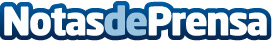 La prestigiosa International Wine Challenge desvela los nombres de los mejores vinos del mundoEspaña ha recibido en la 37ª edición del concurso International Wine Challenge 53 oros, 24 de ellos repartidos entre distintitas bodegas de la D.O. de Vinos de Jerez. 10 de ellos han recaído en Bodegas LustauDatos de contacto:BODEGAS LUSTAU913 569 200Nota de prensa publicada en: https://www.notasdeprensa.es/la-prestigiosa-international-wine-challenge Categorias: Nacional Gastronomía Industria Alimentaria Restauración Consumo http://www.notasdeprensa.es